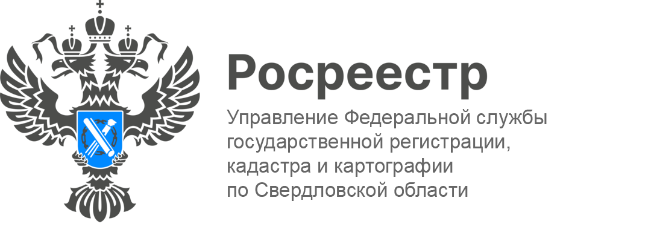 ПРЕСС-РЕЛИЗВ региональном Росреестре состоялась традиционная встреча с профессиональными участниками рынка недвижимостиНа площадке Управления Росреестра по Свердловской области состоялась традиционная встреча с профессиональными участниками рынка недвижимости – представителями кредитных организация и застройщиков, в ходе которой обсудили планы на 2024 год и подвели итоги совместной работы за 2023 год. Внедрение в Управлении принципов клиентоцентричности позволило сохранить и укрепить высокие позиции в рейтинге территориальных органов Росреестра. Заместитель руководителя Управления Ирина Семкина доложила о результатах работы Управления за прошлый год и поблагодарила коллег: «Это результат наших общих усилий, это ваш профессионализм, высокий уровень коммуникаций, стремление быть в лидерах, развиваться и быть чуткими к запросам времени». Помимо достигнутых успехов, представитель ведомства подчеркнула важность 2023 года для Росреестра - он был знаковым, так как исполнилось 25 лет со дня вступления в силу Федерального закона от 21.07.1997 № 122-ФЗ «О государственной регистрации прав на недвижимое имущество и сделок с ним» и 15 лет со дня создания Росреестра.За эти годы произошли существенные изменения в системе Росреестра, модернизировался порядок кадастрового учета и регистрации прав, существенно сократились сроки оказания услуг.В ходе встречи с докладом также выступила начальник отдела регистрации недвижимости в электронном виде и арестов Елена Репина, подчеркнув, что при непосредственном участии Росреестра внедрено множество законодательных инициатив, направленных на совершенствование регулирования в сфере земельных и имущественных отношений, государственной регистрации недвижимости. Более подробно раскрыла функционал «Личного кабинета» на сайте Росреестра и затронула конкретные аспекты взаимодействия. В завершении мероприятия от имени руководителя Управления Игоря Николаевича Цыганаша профессиональным участникам рынка недвижимости были вручены Благодарственные письма за плодотворное сотрудничество, активное использование цифровых технологий при взаимодействии с Управлением Росреестра по Свердловской области.Все профессиональные участники рынка недвижимости поблагодарили Управление Росреестра по Свердловской области за плодотворное взаимодействие и организованную встречу. Контакты для СМИПресс-служба Управления Росреестра по Свердловской области +7 343 375 40 81 press66_rosreestr@mail.ruwww.rosreestr.gov.ru620062, г. Екатеринбург, ул. Генеральская, 6 а.